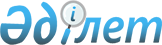 Об утверждении Перечня специально отведенных мест для размещения афиш культурных, спортивных и спортивно-массовых мероприятийПостановление акимата города Сарани Карагандинской области от 5 января 2024 года № 83/06. Зарегистрировано в Департаменте юстиции Карагандинской области 11 января 2024 года № 6548-09
      В соответствии с подпунктом 1-1) пункта 1 статьи 17-2 Закона Республики Казахстан "О рекламе", статьей 31 Закона Республики Казахстан "О местном государственном управлении и самоуправлении в Республике Казахстан" акимат города Сарани ПОСТАНОВЛЯЕТ:
      1. Утвердить прилагаемый Перечень специально отведенных мест для размещения афиш культурных, спортивных и спортивно-массовых мероприятий согласно приложению к настоящему постановлению.
      2. Контроль за исполнением настоящего постановления возложить на курирующего заместителя акима города Сарани.
      3. Настоящее постановление вводится в действие по истечении десяти календарных дней после дня его первого официального опубликования. Перечень специально отведенных мест для размещения афиш культурных, спортивных и спортивно-массовых мероприятий
      1. Конструкции, используемые для размещения афиш культурных, спортивных и спортивно-массовых мероприятий на территории культурных, спортивных зданий и сооружений.
      2. Объекты наружной (визуальной) рекламы в черте города Сарани и поселка Актас на открытом пространстве за пределами помещений.
					© 2012. РГП на ПХВ «Институт законодательства и правовой информации Республики Казахстан» Министерства юстиции Республики Казахстан
				
      Аким города Сарани

Е. Баулыков
Приложение к постановлению
акимата города Сарани
от 5 января 2024 года
№ 83/06